Hướng dẫn xử lý văn bản đếnĐối với Chuyên viên phòngBước 1: Chuyên viên phòng nhận được văn bản trưởng phòng phân phátCó 2 cách:Trưởng phòng phân phát văn bản sẽ gửi thông báo đến cho chuyên viên phòng, ấn vào biểu tượng quả cầu và chọn vào thông báo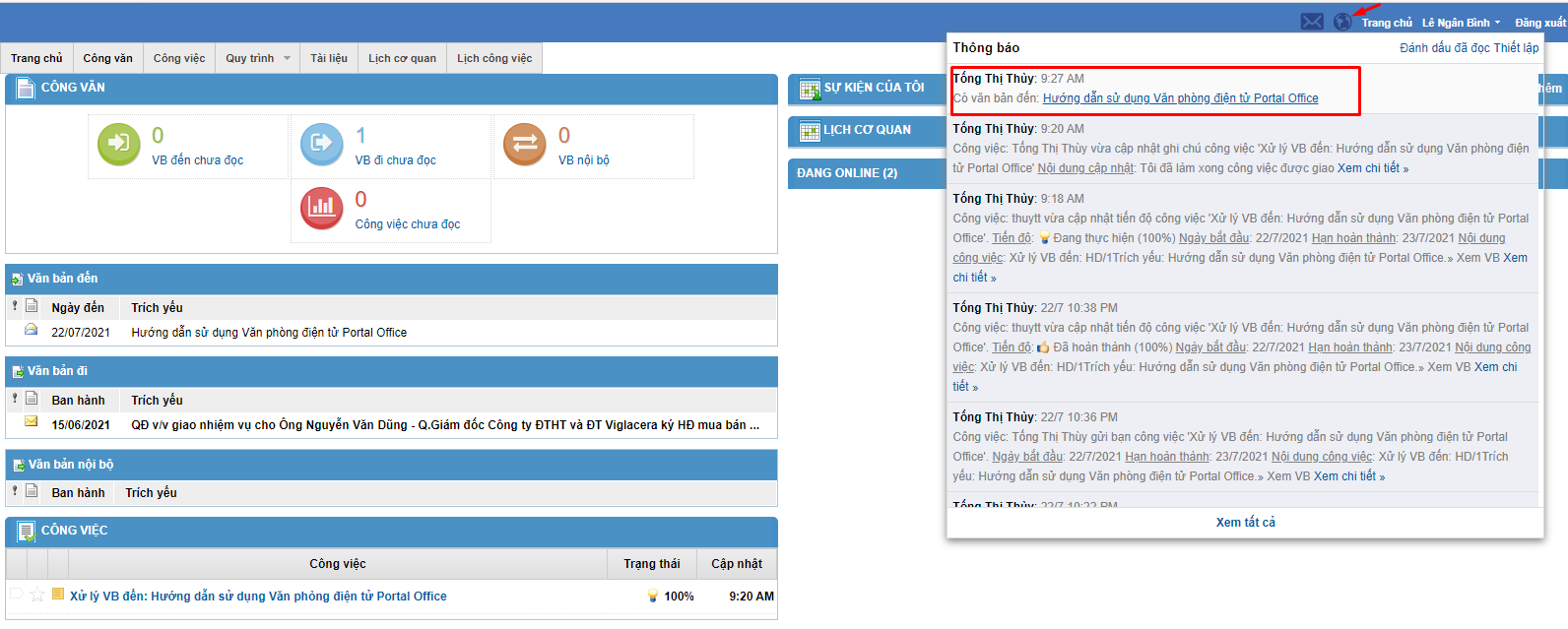 Click module Công văn > Click Tab Công Văn ĐếnNhững văn bản đến từ các cơ quan, đơn vị ngoài hệ thống văn phòng điện tử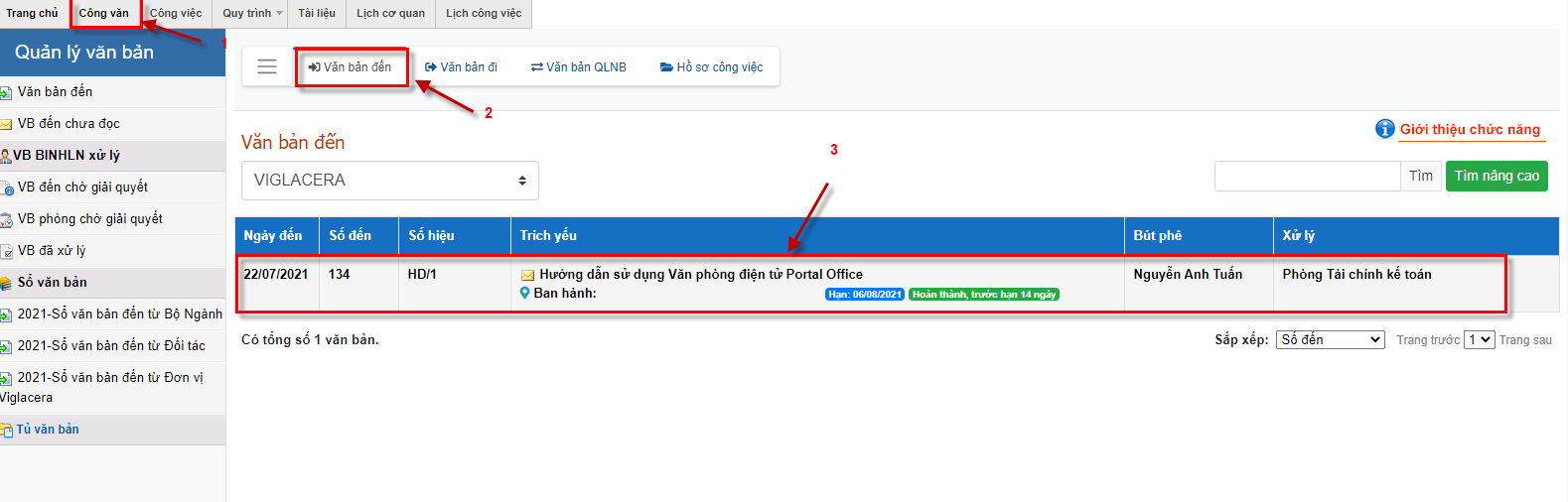 Mở văn bản cần xử lý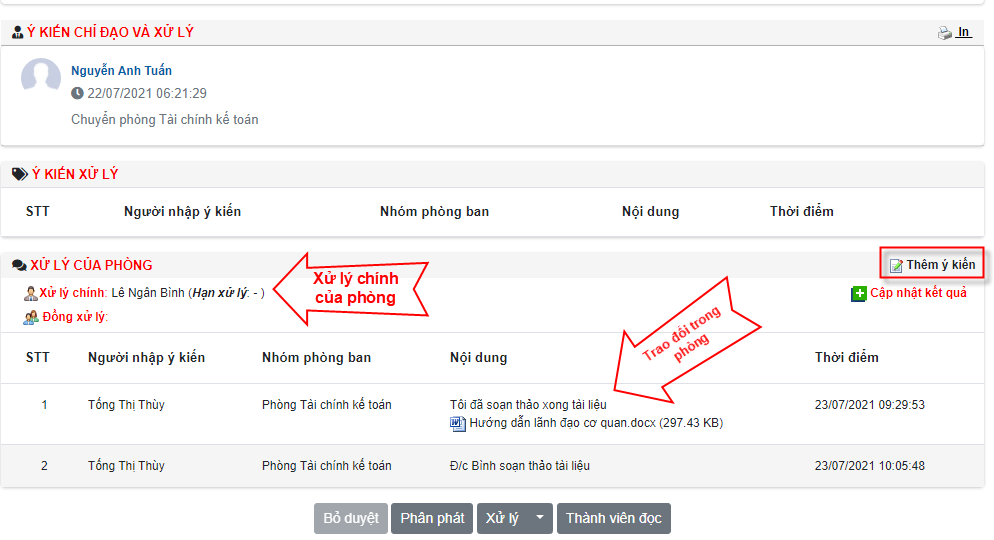 Chuyên viên thêm ý kiến xử lý, trao đổi với trưởng phòng hoặc các chuyên viên liên quan trong phòng ban bằng cách Click vào  hệ thống hiển thị màn hình: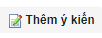 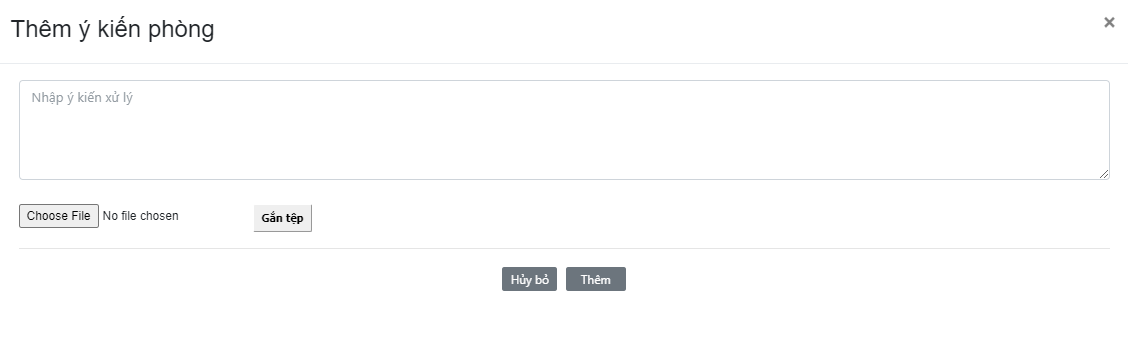 Tại đây, chuyên viên có thể thêm ý kiến xử lý và đính kèm tài liệu liên quan, sau khi chọn xong, click vào Thêm để thêm ý kiếnSau khi hoàn thành, người xử lý chính phòng cập nhật trạng thái công việc phòng bằng cách chọn vào  hệ thống hiển thị màn hình sau: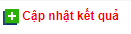 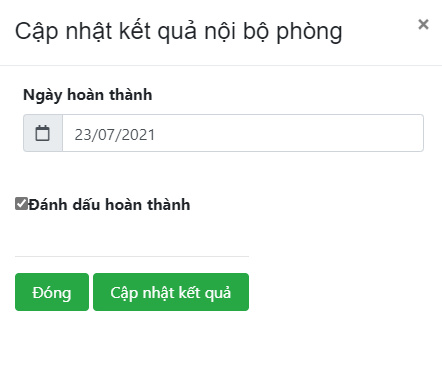 Chọn ngày hoàn thành và tích vào ô Đánh dấu đã hoàn thành, công việc phòng sẽ được cập nhật trạng thái là Đã hoàn thành, nếu không tích vào ô đó thì trạng thái công việc không được cập nhật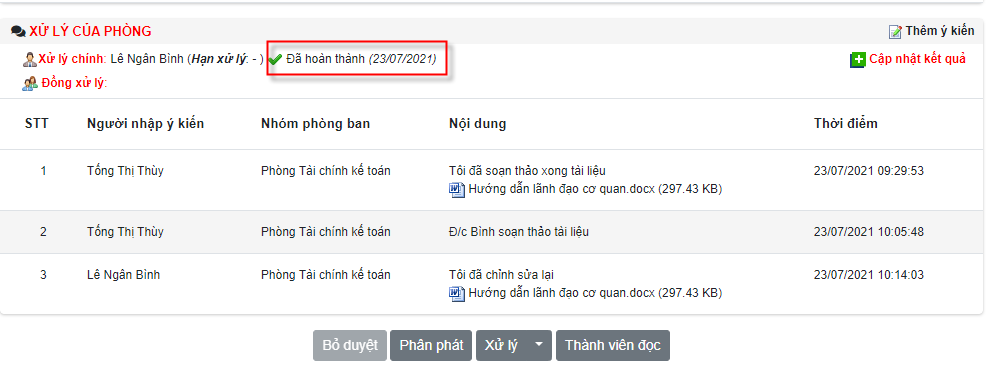 Đối với người đồng xử lý, chọn Cập nhật kết quả để thông báo kết quả công việc của mình chứ không cập nhật kết quả công việc tất cả. Sau khi chuyên viên xử lý chính cập nhật trạng thái công việc phòng sẽ gửi thông báo đến trưởng phòng biết và xử lý tiếp.